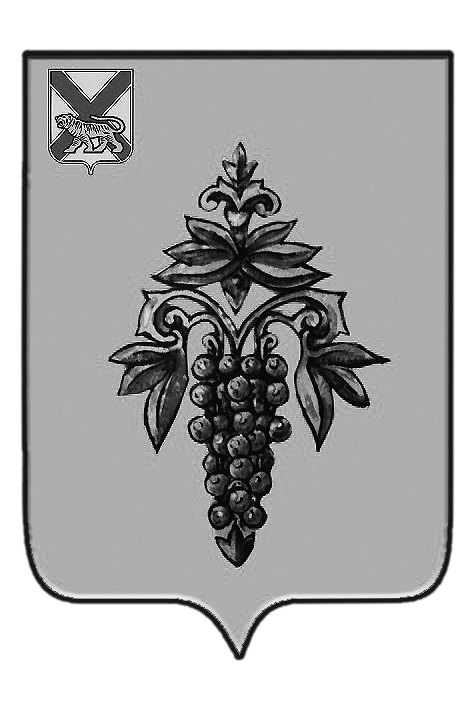 ДУМА ЧУГУЕВСКОГО МУНИЦИПАЛЬНОГО РАЙОНА Р  Е  Ш  Е  Н  И  ЕВ соответствии с Регламентом Думы Чугуевского муниципального района, Дума Чугуевского муниципального районаРЕШИЛА:	Внести изменения в решение Думы Чугуевского муниципального района от 30.10.2015 № 10 «О формировании постоянных комиссий Думы Чугуевского муниципального района» изложив его в следующей редакции:1. Утвердить постоянные комиссии Думы Чугуевского муниципального района в следующем составе:	1.1. по социальной политике и защите прав граждан:	Воробьев Олег Брониславович – заместитель председателя комиссии, депутат избирательного округа № 8;Корниевский Александр Васильевич  – депутат избирательного округа № 3;	Кушнарев Николай Алексеевич – депутат избирательного округа № 5;	Леонов Сергей Николаевич – депутат избирательного округа № 7; Пачков Евгений Валерьевич – депутат избирательного округа № 6;	Шатилова Татьяна Владимировна – депутат избирательного округа № 15. 	1.2. по бюджету, налогам и финансам:	Деревенский Сергей Алексеевич – депутат избирательного округа № 1;Еремина Нина Ивановна – депутат избирательного округа № 10;Комысова Ольга Юрьевна – председатель комиссии, депутат избирательного округа № 2;Чеченина Наталья Сергеевна – депутат избирательного округа № 11;Шустиков Анатолий Николаевич – депутат избирательного округа № 12.	1.3. по экономике, строительству, имуществу и потребительскому рынку:Белецкий Василий Константинович – председатель комиссии, депутат избирательного округа № 9;Корниевский Александр Васильевич  – депутат избирательного округа № 3;Пачков Евгений Валерьевич – депутат избирательного округа № 6.	1.4. по природопользованию, земельным вопросам, благоустройству и экологии:	Воробьев Олег Брониславович – депутат избирательного округа № 8;Деревенский Сергей Алексеевич – депутат избирательного округа № 1;Кушнарев Николай Алексеевич – депутат избирательного округа № 5;	Черногородов Андрей Геннадьевич – депутат избирательного округа № 13;	Шустиков Анатолий Николаевич – председатель комиссии, депутат избирательного округа № 12.1.5. по мандатам, регламенту и депутатской этике:Комысова Ольга Юрьевна – депутат избирательного округа № 2;Чеченина Наталья Сергеевна – председатель комиссии, депутат избирательного округа № 11;Шатилова Татьяна Владимировна – депутат избирательного округа № 15.2. Настоящее решение вступает в силу со дня его принятия.От 27.10.2017 г.      №  262О внесении изменений в решение Думы Чугуевского муниципального района от 30.10.2015 № 10 «О формировании постоянных комиссий Думы Чугуевского муниципального района»О внесении изменений в решение Думы Чугуевского муниципального района от 30.10.2015 № 10 «О формировании постоянных комиссий Думы Чугуевского муниципального района»Председатель ДумыЧугуевского муниципального района      П.И.Федоренко